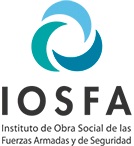 “1983/2023 – 40 años de Democracia”INVITACION A COTIZARNombre de la Jurisdicción o entidad contratante: COMPLEJO TURISTICO ASCOCHINGA.Número de expediente: EX-2023-13865302-APN-UTYRCTACEG#IOSFA.Procedimiento: SG Nº 15/2023 AÑO.Dirección de correo electrónico institucional del organismo donde deben presentarse las ofertas: compras.ascochinga@iosfa.gob.ar.Señor proveedor:Por medio de la presente se solicita se sirva cotizar de acuerdo al siguiente detalle:Plazo de entrega máximo: 7 dias a partir de la notificación de la Orden de Compra.Admite cotización parcial: SI. Lugar y forma de entrega: Se debe entregar en el Complejo Turístico Ascochinga sin cargo extra, según protocolos de COVID-19 y a requerimiento.Día y hora de presentación de la oferta: 10/02/2023 – 12:00hs.Validez de la oferta: 15 dias.Dirección de correo electrónico institucional donde serán recibidas las ofertas: compras.ascochinga@iosfa.gob.ar.Lugar de presentación de ofertas en forma física para casos de excepción: COMPLEJO TUIRSTICO ASCOCHINGA.Criterio de selección de las ofertas: Mejor precio y calidad cotizada.Plazo y forma de pago: Los pagos se realizaran dentro de los 30 días de recibida la factura, con transferencia bancaria. Se informa que en forma previa al libramiento de la orden de pago se verificará la inexistencia de deudas tributarias o previsionales de acuerdo a la normativa aplicable.Garantía de mantenimiento de oferta: -.Forma de constitución de garantías: -.Garantía de cumplimiento de contrato:El cocontratante deberá integrar la garantía de cumplimiento del contrato dentro del plazo de CINCO (5) días de notificada la Orden de Compra o el contrato.
Ren-glónDescripciónCantidadUnidad de MedidaImporteTotal1PALILLO ESCARBADIENTES X 1.000 UNID2C/U2PERCHA DE MADERA X 10 UNID1C/U3MADERA TIPO MARMELERO 2”X35CMX1,35MTS1C/U4TABLON DE PINO 1MTSX18CMX1”C/UTOTAL$